Criterion 7: Facilities and Infrastructure7.1 The physical resources to deliver the curriculum, including equipment, material, and information technology, are shown to be sufficient.	สิ่งสนับสนุนการเรียนรู้ภายใต้การกำกับดูแลของคณะเศรษฐศาสตร์ ประกอบด้วย ห้องเรียน ห้องปฏิบัติการคอมพิวเตอร์ ห้องปฏิบัติการสอนออนไลน์ รายละเอียดดังตารางที่ 7.1 และ 7.2ตารางที่ 7.1 สิ่งสนับสนุนการเรียนรู้ของนักศึกษา คณะเศรษฐศาสตร์ตารางที่ 7.2 การใช้ประโยชน์สิ่งสนับสนุนการเรียนรู้ คณะเศรษฐศาสตร์ ปีการศึกษา 2565ที่มาของข้อมูล : ตาราง 7.2 ฐานข้อมูลการใช้ห้องเรียน ของสำนักบริหารและพัฒนาวิชาการ นอกเหนือจากนี้ยังมีพื้นที่บริเวณลานใต้ตึกคณะเศรษฐศาสตร์และห้องสโมสรนักศึกษา ที่นักศึกษาสามารถพูดคุยพบปะและปรึกษาหารือกันด้านการเรียนและการทำกิจกรรมกลุ่ม รวมทั้งมีการจัดสรรให้ศูนย์เรียนรู้ระบบเกษตรธรรมชาติ บ้านโปง ตำบลป่าไผ่ อำเภอสันทราย จังหวัดเชียงใหม่ ซึ่งมีเนื้อที่ 12.278 ไร่ เป็นพื้นที่สำหรับการฝึกปฏิบัติการเฉพาะของหลักสูตรสำหรับการพัฒนาทักษะการทำเกษตรแบบธรรมชาติ ศูนย์แห่งนี้ประกอบไปด้วยอาคารโรงเรือน ซึ่งแบ่งออกเป็นห้องเก็บเครื่องมือและอุปกรณ์การเกษตร และสถานที่จัดประชุมและกิจกรรมการเรียนการสอนให้กับนักศึกษา แปลงสาธิตการเกษตร ซึ่งแบ่งออกเป็นแปลงสาธิตไม้ยืนต้น (ไม้สัก) แปลงสาธิตไม้ผล (กล้วย มะม่วง ลำไย หม่อน มะยม สละอินโด) และแปลงสาธิตพืชผักสวนครัว (พริก ตะไคร้ ฟักทอง มะนาว)  พื้นที่การเรียนรู้ที่อื่นด้านการเกษตร เช่น การปลูกหญ้าแฝกป้องกันดินสไลด์บริเวณริมเหมือง การทำปุ๋ยไม่กลับกอง การเพาะเห็ดฟาง การเพาะต้นกล้า การจัดการระบบน้ำเพื่อการเกษตร (ท่อน้ำ ระบบน้ำหยด)คณะฯ มีระบบและกลไกโดยใช้ระบบสิ่งสนับสนุนการเรียนรู้และการเตรียมความพร้อมทางกายภาพของคณะเศรษฐศาสตร์ เริ่มจากการที่ผู้บริหารคณะเศรษฐศาสตร์ร่วมกับหน่วยโสตนศึกษา ทำการสำรวจความต้องการสิ่งสนับสนุนการเรียนรู้ที่เป็นทรัพยากรสารสนเทศ โดยการแจ้งความประสงค์ไปยังหลักสูตร 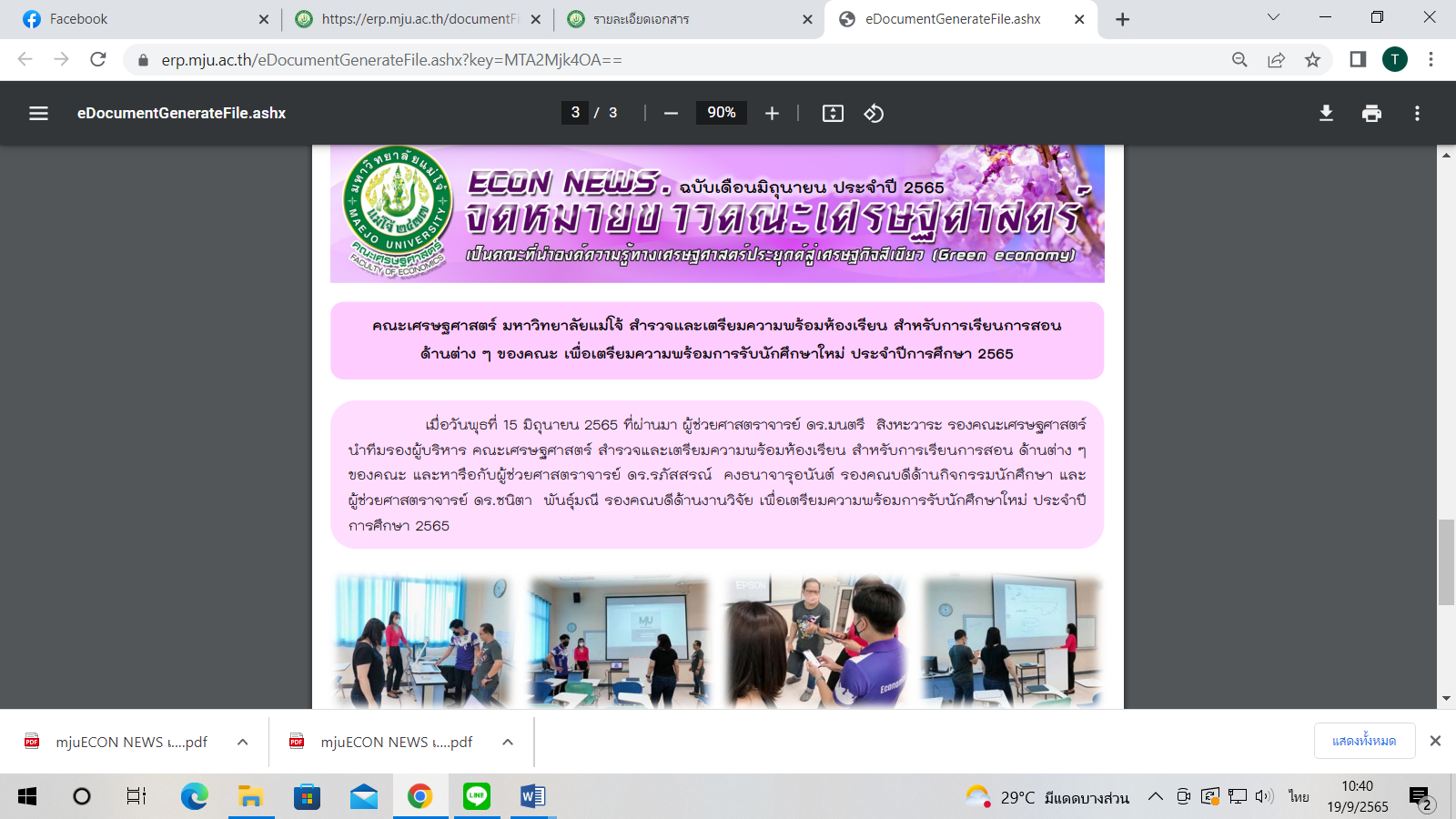 จากนั้นคณาจารย์ประจำหลักสูตรจึงนำเข้าวาระการพิจารณาในการประชุมหลักสูตรถึงความต้องการสิ่งสนับสนุนการเรียนรู้ แล้วแจ้งกลับไปยังที่ประชุมคณะกรรมการบริหารคณะเศรษฐศาสตร์ เพื่อทำการตรวจสอบ วิเคราะห์ความต้องการและจัดสรรงบประมาณอย่างเหมาะสม เมื่อผ่านการพิจารณาจากที่ประชุมแล้ว คณะกรรมการฯ จะกำหนดผู้รับผิดชอบในงานบริการการศึกษาและกิจการนักศึกษาเพื่อให้ทำการเสนองบประมาณและดำเนินการจัดหาทรัพยากรสารสนเทศที่ต้องการต่อไป หลังจากนั้นนักวิชาการโสตทัศนศึกษาจะเป็นผู้ดำเนินการทางเทคนิคและจัดทำคู่มือการใช้ทรัพยากรสารสนเทศผลของการใช้บริการทรัพยากรสารสนเทศนี้จะถูกประเมินโดยนักศึกษาผ่านการประเมินการเรียนนอกเหนือจากการเรียนการสอนปกติ คณาจารย์สามารถที่จะแจ้งความประสงค์การใช้ห้องเรียนและห้องปฏิบัติการระหว่างภาคการศึกษาไปยังงานบริการการศึกษาและกิจการนักศึกษา โดยนักวิชาการโสตทัศนศึกษาจะดำเนินการจัดสรรห้องเรียน/ห้องประชุมให้แก่คณาจารย์อย่างเหมาะสม ในกรณีที่สภาพห้องเรียนและห้องปฏิบัติการไม่ปกติ หรือมีอุปกรณ์สนับสนุนใดๆ ชำรุดเสียหายก็สามารถแจ้งไปนักวิชาการโสตทัศนศึกษา งานบริการการศึกษาและกิจการนักศึกษา เพื่อดำเนินการปรับปรุงซ่อมแซม หรือจัดหาทรัพยากรใหม่มาทดแทนตามขั้นตอนต่อไปหลักสูตรมีการประเมินสิ่งสนับสนุนการเรียนรู้โดยนักศึกษาในรายวิชาที่เปิดสอนทุกวิชาผ่านระบบ www.erp.mju.ac.th  อาจารย์ผู้รับผิดชอบมีการประชุมหารือกันเพื่อแก้ไขปัญหาข้อเสนอแนะจากนักศึกษาจากผลการประเมินของปีการศึกษา 2565  และได้มีการปรับปรุงตามผลการประเมินความพึงพอใจของนักศึกษาและอาจารย์ต่อสิ่งสนับสนุนการเรียนรู้  7.2 The laboratories and equipment are shown to be up-to-date, readily available, and effectively deployed.มหาวิทยาลัยฯ มีห้องปฏิบัติการคอมพิวเตอร์สำหรับเป็นแหล่งสนับสนุนการเรียนการสอน และการค้นคว้า ณ อาคารเรียนรวม 70 ปี ซึ่งมีให้บริการทั้งหมด 3 ห้อง มีเครื่องคอมพิวเตอร์ให้บริการทั้งหมด 278 เครื่อง โดยเปิดให้บริการวันจันทร์-ศุกร์ ตั้งแต่เวลา 8.00-20.00 น. และวันเสาร์-อาทิตย์ ตั้งแต่ เวลา 8.00-17.00 น. จะปิดให้บริการช่วงวันหยุดนักขัตฤกษ์มีการให้บริการซอฟต์แวร์ที่ถูกลิขสิทธิ์ สำหรับนักศึกษา อาจารย์ และบุคลากรของมหาวิทยาลัย  แม่โจ้ เพื่อเป็นประโยชน์สำหรับการเรียนการสอน โดนมีการให้บริการดาวน์โหลดโปรแกรมลิขสิทธิ์ Microsoft ฟรีทั้ง Microsoft Windows รวมไปถึงซอฟต์แวร์สำหรับการเขียนโปรแกรมและฐานข้อมูลทั้ง Microsoft Visual Studio และ Microsoft SQL Serverคณะฯ มีการวางแผนจัดทำงบประมาณประจำปี ทั้งเงินงบประมาณแผ่นดินและงบเงินรายได้เพื่อจัดสรรเงินงบประมาณให้มีความเหมาะสม ในการจัดหาวัสดุ ครุภัณฑ์ที่ส่งเสริมการจัดการเรียนการสอน เช่น โต๊ะ เก้าอี้ กระดาน อุปกรณ์โสตทัศนศึกษา โดยมอบหมายให้หน่วยโสตทัศนูปกรณ์และหน่วยอาคารสถานที่รับผิดชอบดูแลและจัดหา บำรุงรักษาวัสดุ อุปกรณ์ โสตทัศนูปกรณ์ สิ่งสนับสนุนการเรียนการสอน ให้มีความพร้อมในการจัดเรียนการสอนอยู่ตลอดเวลา ทั้งนี้ นักศึกษาสามารถแจ้งความต้องการวัสดุอุปกรณ์ผ่านช่องทางที่หลากหลาย อาทิ การแจ้งผ่านอาจารย์ที่ปรึกษา การแจ้งผ่านสโมสรนักศึกษา หรืออาจารย์ผู้สอนเพื่อรับฟังความคิดเห็น ข้อเสนอแนะ เพื่อจะนำไปปรับปรุงพัฒนาให้มีความพร้อมใช้ทันสมัยและตอบสนองความต้องการจำเป็นของการจัดการเรียนการสอนคณะฯ จัดให้มีห้องปฏิบัติการคอมพิวเตอร์ จำนวน 1 ห้อง 1 ขนาด 40 ที่นั่ง และมีห้องสืบค้นข้อมูลบริเวณชั้น 1 เพื่อให้ผู้เรียนได้พัฒนาทักษะการใช้เทคโนโลยีเพื่อการเรียนรู้และทักษะการเรียนรู้จากการสืบค้นได้ด้วยตนเองตอบสนองความต้องการเรียนรู้เป็นรายบุคคลของผู้เรียน และการมีส่วนร่วมในการเรียนของผู้เรียนและผู้สอนได้ อย่างเต็มศักยภาพเพื่อสนับสนุนการเรียนการสอนในรายวิชาที่ต้องใช้เครื่องคอมพิวเตอร์เป็นเครื่องมือสำคัญ ในการเรียน ตลอดจนนักศึกษาของคณะฯ สามารถฝึกทักษะการใช้คอมพิวเตอร์และโปรแกรมที่ใช้ในการเรียนการสอนที่ห้องปฏิบัติการคอมพิวเตอร์และสามารถใช้ห้องปฏิบัติการสารสนเทศสำหรับการค้นคว้าและสืบค้นข้อมูลตามงานที่ได้รับมอบหมายจากอาจารย์ผู้สอน ทั้งนี้นักศึกษาส่วนใหญ่สามารถใช้เครื่องคอมพิวเตอร์  ขนาดพกพาและโทรศัพท์มือถือสำหรับการศึกษาค้นคว้าและฝึกปฏิบัติการใช้โปรแกรมต่างๆ ด้วยตนเอง7.3 A digital library is shown to be set-up, in keeping with progress in information and communication technology.สำนักหอสมุด เป็นแหล่งสนับสนุนการเรียนรู้ที่สำคัญภายในมหาวิทยาลัย โดยเป็นแหล่งเรียนรู้สำหรับนักศึกษา อาจารย์ บุคลากร นักวิจัย ให้ได้ใช้บริการค้นคว้า หาความรู้จากหนังสือ ตำรา วารสาร วิทยานิพนธ์/รายงานการวิจัย สื่ออิเล็กทรอนิกส์ และฐานข้อมูลต่างๆ จึงได้กำหนดวิสัยทัศน์ของสำนักหอสมุดไว้ว่า “เป็น Smart Library ที่สนับสนุนการเรียนการสอน การวิจัย และส่งเสริมการเรียนรู้ตลอดชีวิต” เพื่อพัฒนาห้องสมุดให้เป็นห้องสมุดดิจิทัล ให้สอดคล้องกับความก้าวหน้าของเทคโนโลยีสารสนเทศและการสื่อสาร เพื่อตอบสนองความต้องการจำเป็นของการจัดการเรียนการสอน     การเรียนรู้และการวิจัย การพัฒนาการเรียนรู้ของผู้เรียนในการจัดซื้อทรัพยากรสารสนเทศ ผู้รับบริการสามารถเสนอแนะรายชื่อทรัพยากรสารสนเทศที่ต้องการเข้ามายังสำนักหอสมุด ผ่านช่องทางต่าง ๆ ได้แก่ แบบฟอร์มเสนอซื้อออนไลน์ การเสนอซื้อผ่านการติดต่อเจ้าหน้าที่ด้วยตนเอง และดำเนินการจัดซื้อจัดหาตามหลักเกณฑ์และนโยบายการจัดหาทรัพยากรสารสนเทศของสำนักหอสมุด นอกจากนี้ มีการจัดโครงการ Maejo Book Fair ขึ้นเป็นประจำทุกปี เพื่ออำนวยความสะดวกให้อาจารย์ นักศึกษา และบุคลากร สามารถเลือกซื้อหนังสือที่เกี่ยวข้องกับสาขาวิชาได้โดยสะดวก มีร้านหนังสือและสำนักพิมพ์ให้เลือกหลากหลาย คณะเศรษฐศาสตร์ไม่มีห้องสมุดประจำคณะ นักศึกษาสามารถศึกษาค้นคว้าหนังสือ ตำราสิ่งพิมพ์ วารสารผ่านบริการยืม-คืนที่ห้องสมุดกลางของมหาวิทยาลัยได้ อย่างไรก็ตามอาจารย์ สามารถสั่งซื้อหนังสือและตำราเรียนให้แก่นักศึกษาต่อคณะเศรษฐศาสตร์ได้ภายในวงงบประมาณคนละ 2,500 บาทต่อปี และสามารถแจ้งความประสงค์ไปยังห้องสมุดกลางของมหาวิทยาลัยแม่โจ้ได้ นอกจากนี้ห้องสมุดกลางยังจัดให้มีการประชุมเชิงปฏิบัติการเกี่ยวกับการสืบค้นข้อมูลที่เกี่ยวข้องกับการเรียนการสอนผ่านระบบออนไลน์หรือฐานข้อมูลอิเลคทรอนิกส์ และให้บริการปรึกษาด้านการค้นคว้า บริการห้องประชุมกลุ่ม บริการห้องจัดสัมมนา และบริการห้องโสตทัศนศึกษา ซึ่งช่วยสนับสนุนการเรียนรู้แก่นักศึกษา สำนักหอสมุดมีพัฒนาการและเพิ่มศักยภาพการให้บริการสารสนเทศอย่างต่อเนื่อง นำเอาเทคโนโลยีสมัยใหม่เข้ามาใช้เพื่อเพิ่มประสิทธิภาพการให้บริการเพื่อพัฒนาห้องสมุดให้เป็น Smart Library ที่ผู้ใช้บริการสามารถเข้าถึงสารสนเทศได้ด้วยตนเองทางเครือข่ายอินเตอร์เน็ต (anytime anywhere) (https://library.mju.ac.th/2020/) มีการให้บริการหนังสือ ตำรา วารสารที่เกี่ยวข้องกับสาขาวิชาต่างๆ เพื่อการศึกษาค้นคว้า และการวิจัยตามหลักสูตรการเรียนการสอนในมหาวิทยาลัย มีความร่วมมือในการใช้ทรัพยากรสารสนเทศร่วมกัน (Sharing Resources) กับห้องสมุดอื่นๆ โดยมีการให้บริการยืมระหว่างห้องสมุด (Interlibrary Loan Service) นอกจากนั้นมีการให้บริการส่งเสริมการเรียนรู้ ส่งเสริมการอ่าน ตลอดจนอุปกรณ์อำนวยความสะดวกต่าง ๆ ตามความต้องการของผู้ใช้บริการ 	ปัจจุบันสำนักหอสมุดมีจำนวนทรัพยากรสารสนเทศที่ให้บริการ แบ่งตามหลักสูตรการเรียนการสอนของมหาวิทยาลัย แบ่งออกเป็น หนังสือ สื่อโสตทัศนวัสดุ วารสาร และฐานข้อมูล มีรายละเอียดดังนี้ทั้งนี้ อาจารย์ผู้สอนในแต่ละรายวิชา จะมีการระบุหนังสือที่นักศึกษาสามารถอ่านเพิ่มเติมไว้ใน มคอ.3 ของแต่ละรายวิชา แต่โดยทั่วไปนักศึกษาของหลักสูตรบัญชี จะมีการซื้อหนังสือในแต่ละรายวิชาเป็นของตนเองอยู่แล้วจึงมีความเพียงพอในเบื้องต้น นอกจากสื่อที่อยู่ในห้องสมุดแล้วในบางรายวิชา อาจารย์ผู้สอนจะมีการให้สื่อในรูปแบบ Online แก่นักศึกษา เช่น การสร้างกลุ่มในโปรแกรม Facebook หรือ Dropbox หรือ Weblog แล้วนำสื่อเสนอในรูปแบบต่าง ๆ เช่น Power point หรือ PDF ให้ผู้เรียนเพิ่มเติมได้ ถือเป็นช่องทางในการติดต่อกับผู้เรียนที่ทันสมัย และทันต่อเวลา​	 สำนักหอสมุด ได้มีการพัฒนาระบบสารสนเทศและนำระบบเทคโนโลยีสารสนเทศที่มีอยู่มาประยุกต์ใช้สำหรับการปฏิบัติงาน เพื่อรองรับการให้บริการในสถานการณ์การแพร่ระบาดของโรค COVID-19 และอำนวยความสะดวกแก่ผู้รับบริการให้สามารถเข้าถึงฐานข้อมูลที่สำนักหอสมุดมีให้บริการผ่านระบบออนไลน์ได้ตลอด 24 ชั่วโมง โดยจัดให้มีบริการออนไลน์และการฝึกอบรมออนไลน์ สำนักหอสมุด มีการประเมินผลความพึงพอใจด้านการให้บริการโดยมี รายงานการศึกษาความคาดหวังและความพึงพอใจของผู้ใช้บริการสำนักหอสมุด มหาวิทยาลัยแม่โจ้ ประจำปีงบประมาณ 2564 (อ้างอิง : 7.3 (21) รายงานการศึกษาความคาดหวังและความพึงพอใจของผู้ใช้บริการสำนักหอสมุด มหาวิทยาลัยแม่โจ้ ประจำปีงบประมาณ 2564) (รอผลปีงบ 65 จากสำนักหอสมุด) เพื่อประเมินผลความพึงพอใจของผู้รับบริการสำนักหอสมุด ด้านคุณภาพการให้บริการ คะแนนเฉลี่ย 4.40 และด้านบริการต่าง ๆ ของสำนักหอสมุด คะแนนเฉลี่ย 4.25 โดยมีผลสรุปความพึงพอใจด้านการให้บริการ อยู่ในระดับมากที่สุด มีคะแนนเฉลี่ย 4.33 ทั้งนี้ อาจารย์ผู้สอนในแต่ละรายวิชา จะมีการระบุหนังสือที่นักศึกษาสามารถอ่านเพิ่มเติมไว้ใน      มคอ.3   ของแต่ละรายวิชา นอกจากสื่อที่อยู่ในห้องสมุดแล้วในบางรายวิชา อาจารย์ผู้สอนจะมีการให้สื่อในรูปแบบ Online แก่นักศึกษา เช่น การสร้างกลุ่มในโปรแกรม Facebook หรือ Dropbox หรือ Weblog แล้วนำสื่อเสนอในรูปแบบต่าง ๆ เช่น Power point หรือ PDF ให้ผู้เรียนเพิ่มเติมได้ ถือเป็นช่องทางในการติดต่อกับผู้เรียนที่ทันสมัย และทันต่อเวลาคณะฯ ได้มีการจัดการประเมินความพึงพอใจต่อการจัดหา บำรุงรักษาและการให้บริการทรัพยากรในห้องสมุด ดังนี้จากการประเมินความพึงพอใจดังกล่าว คณะฯ ได้ปรับปรุง ดังนี้.................................7.4 The information technology systems are shown to be set up to meet the needs of staff and students.	มหาวิทยาลัยมีระบบเทคโนโลยีสารสนเทศที่ตอบสนองความต้องการของนักศึกษาและบุคลากร ดังนี้1. โปรแกรมลิขสิทธิ์ Microsoft, โปรแกรม Adobe Cloud2. ซอฟต์แวร์สำหรับการเรียนการสอนออนไลน์ MS Teams และ Zoom3. บริการระบบเครือข่ายเสมือน (VPN) (Virtual Private Network)4. ระบบ erp.mju.ac.th ระบบสารสนเทศเพื่อการจัดการ5. ระบบ reg.mju.ac.th 6. ระบบ LMS (Learning Management System) หรือระบบการจัดการเรียนรู้ เป็นซอฟต์แวร์ที่ทำหน้าที่บริหารจัดการเรียนการสอนผ่านระบบอินเตอร์เน็ตนอกจากนั้น คณะเศรษฐศาสตร์ มีการพัฒนาระบบสารสนเทศเพื่อการบริหารจัดการภายใน ดังนี้1. ระบบจองห้องออนไลน์2. ระบบฐานข้อมูลติดตามโครงการ3. ระบบฐานข้อมูวัสดุครุภัณฑ์4. ระบบฐานข้อมูลบริหารทรัพยากรบุคคลโดยระบบสารสนเทศเพื่อการจัดกรของคณะบริหารธุรกิจ  มีคณะกรรมการระบบสารสนเทศ กำกับ ดูแล ตรวจสอบและพัฒนาฐานข้อมูลให้เป็นไปตามนโยบายตามที่คณะกำหนดไว้7.5 The university is shown to provide a highly accessible computer and network infrastructure that enables the campus community to fully exploit information technology for teaching, research, service, and administration.มหาวิทยาลัยแม่โจ้ มีศูนย์เทคโนโลยีสารสนเทศ ซึ่งเป็นหน่วยงานที่ให้บริการระบบสารสนเทศและการสื่อสาร ที่สนับสนุนการเรียนการสอน การค้นคว้าและวิจัย มีระบบเครือข่ายอินเทอร์เน็ตความเร็วสูงและอินเทอร์เน็ตไร้สายสามารถใช้งานได้ตลอด 24 ชั่วโมง โดยมหาวิทยาลัยแม่โจ้ ได้รับจัดสรรช่องสัญญาณอินเทอร์เน็ต 1 Gbps เช่าช่องสัญญาณอินเทอร์เน็ตจากบริษัท กสท โทรคมนาคม จำกัด (มหาชน) (CAT) ช่องสัญญาณอินเทอร์เน็ตภายในประเทศ 1 Gbps และ ช่องสัญญาณอินเทอร์เน็ตต่างประเทศ 700 Mbps การให้บริการเครือข่ายไร้สาย ทางมหาวิทยาลัยได้มีการติดตั้งจุดกระจายสัญญาณ MJU_WLAN, MJU_WLAN_WebPortal และ Eduroam โดยมีจุดกระจายสัญญาณเครือข่ายไร้สาย 423 จุดให้บริการนอกจากการให้บริการระบบเครือข่ายไร้สายที่ทางมหาวิทยาลัยแม่โจ้ ดำเนินการติดตั้งให้บริการแล้ว ยังมีจุดกระจายสัญญาณเครือข่ายไร้สายของ บมจ. แอดวานซ์ อินโฟร์ เซอร์วิส (AIS) จำนวน 850 จุดให้บริการ และบมจ. ทรู อินเทอร์เน็ต คอร์ปอเรชั่น (True) จำนวน 113 จุดให้บริการ ( อ้างอิง 7.5.1 จุดให้บริการระบบเครือข่ายไร้สาย มหาวิทยาลัยแม่โจ้)มีระบบศูนย์สอบอิเล็กทรอนิกส์ (อ้างอิง: https://www.mju.ac.th/etesting/Test535455.html) เพื่อจัดทำเป็นศูนย์สอบวัดมาตรฐานของนักศึกษาทางด้าน ICT โดยทำการจัดสอบมาตั้งแต่ปี 2553 ตามประกาศมหาวิทยาลัยแม่โจ้ เรื่อง มาตรฐานของนักศึกษาทางด้านเทคโนโลยีสารสนเทศและการสื่อสาร(ICT) เพื่อเป็นการส่งเสริมและสนับสนุนให้นักศึกษามีความรู้ความสามารถทางด้าน ICT โดยนักศึกษาทุกคนจะต้องสอบผ่านการวัดมาตรฐานทางด้าน ICT ตามที่มหาวิทยาลัยกำหนดมีห้องบริการอินเทอร์เน็ต ณ อาคารเรียนรวม 70 ปี สำหรับเป็นแหล่งสนับสนุนการเรียนการสอน และการค้นคว้า ซึ่งมีให้บริการทั้งหมด 3 ห้องบริการ มีเครื่องคอมพิวเตอร์ให้บริการทั้งหมด 278 เครื่อง โดยเปิดให้บริการวันจันทร์-ศุกร์ ตั้งแต่เวลา 8.00-20.00 น. และวันเสาร์-อาทิตย์ ตั้งแต่ เวลา 8.00-17.00 น. จะปิดให้บริการช่วงวันหยุดนักขัตฤกษ์ มีการให้บริการซอฟต์แวร์ที่ถูกลิขสิทธิ์ สำหรับนักศึกษา อาจารย์ และบุคลากรของมหาวิทยาลัยแม่โจ้ เพื่อเป็นประโยชน์สำหรับการเรียนการสอน โดนมีการให้บริการดาวน์โหลดโปรแกรมลิขสิทธิ์ Microsoft ฟรี ทั้ง Microsoft Windows, Microsoft Office รวมไปถึงซอฟต์แวร์สำหรับการเขียนโปรแกรมและฐานข้อมูลทั้ง Microsoft Visual Studio และ Microsoft SQL Server มีระบบ LMS (Learning Management System) หรือระบบการจัดการเรียนรู้ เป็นซอฟต์แวร์ที่ทำหน้าที่บริหารจัดการเรียนการสอนผ่านระบบอินเตอร์เน็ต จะประกอบด้วยเครื่องมืออำนวยความสะดวกให้แก่ผู้สอน ผู้เรียน ผู้ดูแลระบบ โดยที่ผู้สอนนำเนื้อหาและสื่อการสอนขึ้นเว็บไซต์รายวิชาตามที่ได้ขอให้ระบบ จัดไว้ให้ได้โดยสะดวก ผู้เรียนเข้าถึงเนื้อหา กิจกรรมต่าง ๆ ได้โดยผ่านเว็บ ผู้สอนและผู้เรียนติดต่อ สื่อสารได้ผ่านทางเครื่องมือการสื่อสารที่ระบบจัดไว้ให้ เช่น ไปรษณีย์อิเล็กทรอนิกส์ ห้องสนทนา กระดานถาม - ตอบ เป็นต้น นอกจากนั้นแล้วยังมีองค์ประกอบที่สำคัญ คือ การเก็บบันทึกข้อมูล กิจกรรมการเรียนของผู้เรียนไว้บนระบบเพื่อผู้สอนสามารถนำไปวิเคราะห์ ติดตามและประเมินผลการเรียนการสอนในรายวิชานั้นอย่างมีประสิทธิภาพ โดย LMS คณะฯ ได้จัดให้มีบริการทางด้านเทคโนโลยีสารสนเทศอย่างเพียงพอ เหมาะสม ได้แก่ ห้องปฏิบัติการคอมพิวเตอร์ จุดบริการอินเตอร์เน็ตไร้สาย/wifi บริเวณใต้ถุนอาคารคณะเศรษฐศาสตร์ รวมถึงการให้บริการของมหาวิทยาลัย โดยศูนย์เทคโนโลยีสารสนเทศ มหาวิทยาลัยแม่โจ้ เป็นหน่วยงานที่ให้บริการระบบสารสนเทศและการสื่อสาร ที่สนับสนุนการเรียนการสอน การค้นคว้าและวิจัย มีระบบเครือข่ายอินเทอร์เน็ตความเร็วสูงและอินเทอร์เน็ตไร้สายสามารถใช้งานได้ตลอด 24 ชั่วโมง โดยได้รับจัดสรรช่องสัญญาณอินเทอร์เน็ต (อ้างอิง 7.5.2 ช่องสัญญาณเครือข่ายอินเทอร์เน็ต บนเว็บไซต์ศูนย์เทคโนโลยีสารสนเทศ) นอกจากการให้บริการระบบเครือข่ายไร้สายที่ทางมหาวิทยาลัยแม่โจ้ ดำเนินการติดตั้งให้บริการแล้ว ยังมีจุดกระจายสัญญาณเครือข่ายไร้สายของ บมจ. แอดวานซ์ อินโฟร์ เซอร์วิส (AIS) จำนวน 850 จุดให้บริการ และบมจ. ทรู อินเทอร์เน็ต คอร์ปอเรชั่น (True) จำนวน 113 จุดให้บริการ (อ้างอิง 7.5.3 จุดให้บริการระบบเครือข่ายไร้สาย มหาวิทยาลัยแม่โจ้)คณะฯ ได้มีการจัดการประเมินความพึงพอใจต่อความเพียงพอของสิ่งอำนวยความสะดวกด้านไอทีรวมถึงโครงสร้างพื้นฐาน e-learning เพื่อสนับสนุนการศึกษาและการวิจัย ดังนี้จากการประเมินความพึงพอใจดังกล่าว คณะฯ ได้ปรับปรุง ดังนี้.................................7.6 The environmental, health, and safety standards and access for people with special needs are shown to be defined and implemented.มหาวิทยาลัยได้มีการออกแบบอาคารตามกฎหมายพระราชบัญญัติควบคุมอาคาร กฎหมายเกี่ยวกับการป้องกันอัคคีภัย บันได บันไดหนีไฟ ที่จอดรถ แสงสว่างและการระบายอากาศ ตลอดจนจัดสิ่งแวดล้อมและอำนวยความสะดวกให้กับนักศึกษา เช่น มีห้องน้ำที่สะอาด มีพนักงานทำความสะอาดดูแล มีบรรยากาศที่ร่มรื่น มีสถานที่ให้นักศึกษาได้นั่งทำงานเพียงพอ มีสิ่งอำนวยความสะดวกในการดำเนินชีวิตของนักศึกษาในมหาวิทยาลัย เช่น ร้านอาหารในมหาวิทยาลัย มีระบบเตือนภายในอาคารเรียน รวมทั้งมีเจ้าหน้าที่ดูแลการใช้งานประจำ มีอุปกรณ์ดับเพลิง บันไดหนีไฟ ระบบแจ้งเพลิงไหม้ มีกล้องวงจรปิด มีการฝึกซ้อมอพยพหนีไฟ และพนักงานรักษาความปลอดภัยดูแลตลอด 24 ชั่วโมง (อ้างอิง (1) สิ่งอำนวยความสะดวกด้านความปลอดภัยของมหาวิทยาลัย) รวมทั้งมีระบบการเข้า-ออกอาคารอย่างเป็นระบบ มีจุดคัดกรองโรคโควิด-19 ทุกอาคาร มีที่จอดรถตามจุดต่าง ๆ สำหรับนักศึกษา บุคลากร และผู้มาติดต่อ ในส่วนของผู้เรียนที่ต้องการความช่วยเหลือพิเศษ มหาวิทยาลัยมีนโยบายและดำเนินการปรับสภาพแวดล้อมและกายภาพให้เหมาะสม รวมถึงการปรับปรุงโครงสร้างพื้นฐานและจัดสิ่งอำนวยความสะดวกที่ได้มาตรฐาน ครบทั้ง 5 ประเภท ได้แก่ ทางลาด ห้องน้ำ ที่จอดรถ ป้ายสัญลักษณ์ และการให้บริการข้อมูลข่าวสารการให้ความช่วยเหลือ โดยมีศูนย์บริการและสนับสนุนนักศึกษาพิการ (DSS) ให้บริการและช่วยเหลือนักศึกษาที่มีความบกพร่องทางร่างกาย ณ อาคารอำนวย ยศสุข โดยมีกองพัฒนานักศึกษาเป็นหน่วยงานที่กำกับดูแลการให้บริการแก่นักศึกษา มหาวิทยาลัยจัดให้มีสิ่งอำนวยความสะดวกให้กับผู้มีความบกพร่องทางร่างกาย หรือจากการประสบอุบัติเหตุให้สามารถมีโอกาสเข้าเรียน และฝึกทักษะได้เช่นเดียวกับนักศึกษาอื่น ๆ (อ้างอิง (2) การจัดสิ่งอำนวยความสะดวกสำหรับผู้ทุพพลภาพ ความต้องการพิเศษ และหรือการคลอดบุตร)สำหรับอาคารที่ก่อสร้างมานาน และไม่มีสิ่งอำนวยความสะดวกรองรับผู้ทุพพลภาพ ผู้ที่มีความต้องการพิเศษ หรือผู้พิการ มหาวิทยาลัยได้มอบหมายให้กองกายภาพและสิ่งแวดล้อม สำรวจและจัดทำข้อมูล เพื่อประกอบการขอจัดสรรงบประมาณปรับปรุงอาคารสถานที่ ให้เป็นไปตามกฎกระทรวงกำหนดสิ่งอำนวยความสะดวกในอาคารสำหรับผู้พิการหรือทุพพลภาพ และคนชรา (ฉบับที่ 2) พ.ศ. 2564 (อ้างอิง (3) กฎกระทรวงกำหนดสิ่งอำนวยความสะดวกในอาคารสำหรับผู้พิการหรือทุพพลภาพ และคนชรา (ฉบับที่ 2) พ.ศ. 2564)มหาวิทยาลัยมีการให้บริการช่วยเหลือนักศึกษาพิการ โดยการจัดตั้งศูนย์ให้บริการและสนับสนุนนักศึกษาพิการ (Disability Support Services; DSS) ขึ้น ตั้งอยู่ชั้น 1 อาคารอำนวย ยศสุข โดยมีมาตรฐานตามนโยบายและหลักเกณฑ์ของสภามหาวิทยาลัย และมีขั้นตอนในการบริการให้ความช่วยเหลือแก่นักศึกษาพิการ โดยมีนักแนะแนวการศึกษาจากงานทุนการศึกษาและให้คำปรึกษา เป็นผู้ดูแลให้คำปรึกษาด้านวิชาการและพัฒนาทักษะชีวิตแก่นักศึกษาพิการและมีเครือข่ายการดูแลนักศึกษาพิการในแต่ละคณะ/วิทยาลัย ภายในศูนย์ DSS มีการจัดพื้นที่เป็นสัดส่วน สำหรับอำนวยความสะดวกให้กับนักศึกษาพิการ มีทางลาด ห้องน้ำ เครื่องปรับอากาศ บริการด้านเทคโนโลยีสารสนเทศ สื่อสิ่งพิมพ์ เช่น หนังสืออ่านนอกเวลาเรียน ความรู้ด้านอาชีพ มีบริการให้ยืมอุปกรณ์ประกอบการเรียน เช่น เครื่องพิมพ์ (Printer) เครื่องอัดเสียง คอมพิวเตอร์แบบพกพา (Laptop Computer) สามารถใช้ศูนย์ DSS ในการอ่านหนังสือ ทำงาน หรือทำกิจกรรมได้ ซึ่งในปีการศึกษา 2564 มีนักศึกษาพิการที่ได้รับความช่วยเหลือ จำนวน 26 รายการให้บริการดูแลด้านสุขภาพแก่นักศึกษาและบุคลากรของมหาวิทยาลัย ทั้งนี้เพื่อส่งเสริมให้นักศึกษามีสุขภาพอนามัยที่ดีตลอดการศึกษาภายในมหาวิทยาลัย ซึ่งมีพยาบาลวิชาชีพเป็นผู้ให้บริการ จำนวน 2 คน เปิดให้บริการเวลา 08.30 น.-16.30 น.โดยให้บริการรักษาพยาบาลเบื้องต้นฟื้นฟูสภาพนักศึกษาที่เจ็บป่วย ให้ได้รับบริการด้วยความสะดวก รวดเร็วภายในมหาวิทยาลัย ทำให้นักศึกษาไม่ต้องเสียเวลาในการไปรับบริการยังโรงพยาบาล มีการบันทึกข้อมูลการใช้บริการ นัดหมายผู้ที่ต้องรับการรักษาต่อเนื่อง ในกรณีที่นักศึกษามีอาการเจ็บป่วยที่รุนแรงหรืออาการหนักเกินขีดความสามารถของพยาบาลวิชาชีพที่จะให้การดูแลรักษาได้ จะส่งต่อไปรักษายังโรงพยาบาลที่อยู่ใกล้มหาวิทยาลัยต่อไป อีกทั้ง มหาวิทยาลัยยังได้มีการจัดทำประกันอุบัติเหตุให้กับนักศึกษาทุกคน เพื่อลดค่าใช้จ่ายของนักศึกษาเมื่อเกิดการบาดเจ็บจากอุบัติเหตุและต้องเข้ารับการรักษาในโรงพยาบาล และแนะนำให้นักศึกษาที่มีภูมิลำเนาอยู่ห่างไกล ย้ายสิทธิ์ประกันสุขภาพถ้วนหน้ามายังโรงพยาบาลที่อยู่ใกล้มหาวิทยาลัย เพื่อนักศึกษาจะได้ใช้บริการรักษาอาการเจ็บป่วยโดยไม่ต้องเสียค่าใช้จ่าย  มีกระบวนการการให้บริการ และการดำเนินการเพื่อให้ภาวการณ์เจ็บป่วยของนักศึกษาลดลง บรรลุเป้าหมาย โดยการบันทึกประวัติการเจ็บป่วย เพื่อใช้เป็นสถิติในการวิเคราะห์สาเหตุการเกิดโรคและหาแนวทางในการป้องกัน มีกระบวนการในการสร้างความพึงพอใจให้กับนักศึกษาที่มารับบริการ มีระบบการประเมินผลความพึงพอใจของผู้รับบริการด้านสุขภาพอนามัยและการรักษาพยาบาล เพื่อนำผลการประเมินมาวางแผน และปรับปรุงการให้บริการที่ตรงตามความต้องการต่อไปในส่วนคณะฯ ได้รับการรับรองสำนักงานสีเขียว (Green office) ระดับดีเยี่ยม (ทอง) ประจำปี 2564 จากกรมส่งเสริมคุณภาพสิ่งแวดล้อม กระทรวงทรัพยากรธรรมชาติและสิ่งแวดล้อม ซึ่งคณะฯ ได้เล็งเห็นความสำคัญของการจัดการสิ่งแวดล้อมและพลังงานอย่างยั่งยืน จึงได้กำหนดนโยบายการจัดการสำนักงานสีเขียว (Green Office) เป็นแนวทางให้ส่วนงานดำเนินการ ตามประกาศคณะเศรษฐศาสตร์ มหาวิทยาลัยแม่โจ้ เรื่อง นโยบายการจัดการสำนักงานสีเขียว (Green Office) โดยมีวัตถุประสงค์เพื่อมุ่งสร้างสรรค์สังคมให้มีสิ่งแวดล้อมที่ดี เป็นสังคมแห่งสุขภาพ โดยตระหนักถึงความสำคัญในการพัฒนาองค์กร ให้มีการจัดการสิ่งแวดล้อมสู่การเป็นสำนักงานสีเขียว (Green Office) เพื่อตอบสนองต่อแผนพัฒนาการศึกษามหาวิทยาลัยและ สอดคล้องตามนโยบายมหาวิทยาลัยแม่โจ้คณะฯ มีการดำเนินการออกแบบมาตรฐานความปลอดภัยด้านอาคารสถานที่ ได้แก่ การป้องกันอัคคีภัย โดยกำหนดจุดติดตั้งถังเคมีดับเพลิงไว้ภายในอาคารทุกชั้น สายฉีดน้ำดับเพลิง บันได บันไดหนีไฟ เพื่อกรณีฉุกเฉิน มีโครงการอบรมเพื่อเตรียมความพร้อมในการป้องกันและระงับอัคคีภัย และแผ่นดินไหว คณะเศรษฐศาสตร์ ประจำปีงบประมาณ 2562 ซึ่งมีการจัดขึ้นทุกปีเป็นส่วนหนึ่งของเกณฑ์การประเมินตามมาตรฐานสำนักงานที่เป็นมิตรกับสิ่งแวดล้อม (Green Office Standard) เพื่อเตรียมความพร้อมในการป้องกันและระงับอัคคีภัย และแผ่นดินไหว แก่บุคลากร นักศึกษา และผู้ใช้สถานที่ของคณะเศรษฐศาสตร์เป็นประจำทุกปี (อ้างอิง ศศ 7.4.3) ตลอดจนจัดสิ่งอำนวยความสะดวกในอาคารสถานศึกษา ที่จอดรถ แสงสว่างและการระบายอากาศ รวมทั้งสิ่งอำนวยความสะดวกเพื่อรองรับผู้พิการหรือ ทุพพลภาพ และทำการตรวจสอบและเตรียมความพร้อมวัสดุ อุปกรณ์ป้องกันอัคคีภัยประจำอาคาร มีการติดตั้งระบบกล้องวงจรปิด เพื่อรักษาความปลอดภัยอาคารสถานที่ครอบคลุมทุกอาคารและมีการตรวจสอบปรับปรุงระบบกล้องวงจรปิดให้สามารถใช้งานได้อย่างต่อเนื่อง 7.7 The university is shown to provide a physical, social, and psychological environment that is conducive for education, research, and personal wellbeing.	มหาวิทยาลัยมีนโยบายในการจัดสภาพแวดล้อมของมหาวิทยาลัย เพื่อให้เป็นแหล่งเรียนรู้ตลอดชีวิต ได้มีการวางแผนและดำเนินการจัดสภาพแวดล้อมให้เหมาะสมกับการเรียนรู้ของนักศึกษาจัดสภาพแวดล้อมในห้องเรียน สภาพแวดล้อมนอกห้องเรียน แหล่งเรียนรู้ ตลอดจนบริเวณพื้นที่ต่าง ๆ ในมหาวิทยาลัย เพื่อการจัดกิจกรรมและนิทรรศการต่าง ๆ มีการดำเนินการออกแบบสภาพแวดล้อมในการเรียนรู้ โดยคำนึงถึงรายละเอียดที่มีผลต่อการรับรู้ของนักศึกษา การสร้างบรรยากาศให้นักศึกษามีสมาธิกับการเรียนรู้  มีการออกแบบสภาพแวดล้อมการเรียนรู้ที่สามารถนำไปสู่การพัฒนา และขยายผลสู่ชุมชน เช่น โครงการอุทยาน 100 ปี บริเวณสนามวังซ้ายการปรับปรุงพื้นที่บริเวณศาลเจ้าแม่แม่โจ้ เพื่อเป็นแหล่งเรียนรู้นอกห้องเรียนของนักศึกษา อาจารย์ และประชาชนทั่วไป (อ้างอิง (1) รูปภาพการโครงการอุทยาน 100 ปี, ปรับปรุงศาลเจ้าแม่แม่โจ้เป็นแหล่งเรียนรู้ด้านพันธุ์ไม้ “โครงการจัดแจ๋งแต่งสวนหื้อแม่”)    มีการเสริมสร้างการเรียนรู้ที่เกิดจากการปฏิบัติงานของหน่วยงานสนับสนุน และหน่วยงานที่เกี่ยวข้องในด้านต่าง ๆ เพื่อปรับปรุงและจัดหสภาพแวดล้อมตามแนวทางมหาวิทยาลัยสีเขียว (Green University) เช่น  การจัดระบบสาธารณูปโภค การจัดการขยะ      การรักษาความปลอดภัย การเตรียมความพร้อมกรณีเกิดอัคคีภัย การอำนวยความสะดวกด้านการจราจรในพื้นที่มหาวิทยาลัย การจัดอาคารสถานที่ ห้องน้ำ ลิฟท์สำหรับผู้พิการหรือผู้บกพร่องทางร่างกาย ฯลฯ (อ้างอิง (2) รูปภาพการซ่อมแซมห้องเรียน, การติดตั้งกล้องวงจรปิด วัสดุอุปกรณ์ดับเพลิง การอำนวยความสะดวกด้านการจราจร) การจัดสรรและใช้งานทุกพื้นที่ของมหาวิทยาลัยให้เหมาะสมและเอื้อต่อการเรียนรู้ของผู้เรียนให้สามารถเกิดการเรียนรู้ได้ตลอดเวลา โดยคำนึงถึงสิ่งที่เกี่ยวข้องที่มีผลต่อความรู้สึกของผู้เรียน การสร้างบรรยากาศการเรียนรู้ที่เป็นทางบวกให้กับผู้เรียน ตระหนักถึงความสำคัญในการสร้างความสัมพันธ์ที่ดีระหว่างกันในทุกภาคส่วน เพื่อส่งเสริมให้ผู้เรียนเกิดการเรียนรู้ได้อย่างมีความสุข และเกิดทักษะการเรียนรู้ในศตวรรษที่ 21 อย่างมีประสิทธิภาพ (อ้างอิง (3) สิ่งอำนวยความสะดวกด้านความปลอดภัยและความปลอดภัย)  ในปีการศึกษา 2564 จากสถานการณ์การแพร่ระบาดของโรคติดเชื้อไวรัสโคโรนา 2019 (COVID-19) ที่ยังมีการแพร่ระบาดอย่างต่อเนื่อง ทำให้ส่งผลกระทบต่อการเรียนการสอน และมีการเรียนการสอนออนไลน์ มีการเรียนในห้องเรียนน้อย ซึ่งมหาวิทยาลัยได้มีการดำเนินการป้องกันและจัดให้มีจุดคัดกรองก่อนเข้าอาคาร จุดล้างมือ การฉีดพ่นน้ำยาฆ่าเชื้อห้องเรียน เพื่อความมั่นใจในการใช้ห้องเรียนและเป็นไปตามมาตรการของสาธารณสุขและมหาวิทยาลัยอย่างต่อเนื่อง และมีการดำเนินงานและบำรุงรักษาอาคารสถานที่ในช่วงการระบาดของโควิด-19 (อ้างอิง (4) ข้อมูลร้อยละของกิจกรรมการดำเนินงานและบำรุงรักษาในช่วงการระบาดของโควิด-19มหาวิทยาลัยดำเนินการจัดสภาพแวดล้อมทางกายภาพ สังคมและจิตวิทยาภายในมหาวิทยาลัยที่เอื้อต่อการเรียนรู้และการวิจัยเพื่อความเป็นอยู่ที่ดีของนักศึกษา ดังนี้สภาพแวดล้อมทางกายภาพ	1. หอพัก ปัจจุบันมหาวิทยาลัยมีอาคารหอพักนักศึกษา ณ มหาวิทยาลัยแม่โจ้ จังหวัดเชียงใหม่ที่สามารถรองรับนักศึกษาได้ประมาณ 3,900 คน จำนวน 11 อาคาร โดยแบ่งเป็นหอพักนักศึกษาชาย จำนวน 6 อาคาร หอพักนักศึกษาหญิง จำนวน 4 อาคาร และหอพักของนักศึกษาระดับบัณฑิตศึกษา นักศึกษาชาวต่างชาติ และนักศึกษาผู้พิการ จำนวน 1 อาคาร ในปีการศึกษา 2564 มีนักศึกษาเข้าพักทั้งสิ้น 1,242 คน  มหาวิทยาลัยได้กำหนดข้อปฏิบัติและข้อห้ามของนักศึกษาหอพัก เพื่อให้นักศึกษาหอพักปฏิบัติตามอย่างเคร่งครัด และมหาวิทยาลัยได้แต่งตั้งที่ปรึกษาหอพัก และคณะกรรมการหอพักประจำหอพักทุกอาคาร เพื่อช่วยในการกำกับดูแลและคอยให้ความช่วยเหลือหรืออำนวยความสะดวกให้แก่นักศึกษาหอพักตลอด 24 ชั่วโมง นอกจากนี้ ยังมีบริการและสวัสดิการภายในห้องพักที่จัดให้แก่นักศึกษา		2. สำนักหอสมุดเป็นศูนย์กลางทรัพยากรสารสนเทศ ที่หลากหลายครอบคลุมทุกสาขาวิชาที่เปิดสอนในมหาวิทยาลัยในทุกรูปแบบคลอบคลุมทั้ง 3 วิทยาเขต ได้แก่ มหาวิทยาลัยแม่โจ้ เชียงใหม่ มหาวิทยาลัยแม่โจ้-แพร่ เฉลิมพระเกียรติ และมหาวิทยาลัยแม่โจ้-ชุมพร ทั้งในรูปแบบสิ่งพิมพ์ โดยจัดแบ่งตามลักษณะประเภทของสิ่งพิมพ์ เพื่อให้ผู้ใช้บริการได้แก่ นักศึกษาระดับปริญญาตรี ระดับบัณฑิตศึกษา อาจารย์ บุคลากรภายในมหาวิทยาลัย และบุคคลภายนอกสามารถเข้าถึงได้อย่างสะดวกและรวดเร็ว ตามคอลเล็กชั่น เช่น คอลเล็กชั่นหนังสือใหม่ 5 ปี คอลเล็กชั่นหนังสือทั่วไป คอลเล็กชั่นหนังสือพ็อกเก็ตบุ๊คส์ คอลเล็กชั่นหนังสือพยาบาลศาสตร์ คอลเล็กชั่นรายงานการวิจัย คอลเล็กชั่นหนังสือนวนิยาย เป็นต้น  อีกทั้งยังให้บริการในรูปแบบอิเล็กทรอนิกส์ เช่น E-Book, E-Journal, Online Database รวมถึงสื่อโสตทัศน์ โปรแกรมการใช้งานต่างๆ ได้แก่ โปรแกรมการจัดการบรรณานุกรม Endnote Turnitin SPSS และ Open Athen รวมถึงองค์ความรู้ที่สนับสนุนการเรียน การวิจัย และคุณภาพชีวิตส่วนบุคคล โดยมีพื้นที่ให้บริการทั้งหมด 10,500 ตารางเมตร มีการเชื่อมต่อสัญญาณ WIFI ครอบคลุมทั่วทั้งอาคาร เปิดให้บริการตามช่วงเวลาดังนี้ 1) เปิดภาคการศึกษา เปิดให้บริการ วันจันทร์ ถึง วันศุกร์  เวลา 8.30 น. - 19.00 น.   วันเสาร์ ถึง วันอาทิตย์ เวลา 10.00-18.00 น.     2) ภาคการศึกษาฤดูร้อน เปิดให้บริการ วันจันทร์ ถึง วันศุกร์ เวลา 8.30 น. - 16.30 น. 3. กองเทคโนโลยีดิจิทัล เป็นหน่วยงานที่ให้บริการระบบสารสนเทศและการสื่อสาร ที่สนับสนุนการเรียนการสอน การค้นคว้าและวิจัย มีระบบเครือข่ายอินเทอร์เน็ตความเร็วสูงและอินเทอร์เน็ตไร้สายสามารถใช้งานได้ตลอด 24 ชั่วโมง ทางมหาวิทยาลัยได้มีการติดตั้งจุดกระจายสัญญาณ MJU_WLAN , MJU_WLAN_WebPortal และ Eduroam และได้เพิ่มจุดกระจายสัญญาณ MJU_WLAN_Plus และ MJU_WLAN_Plus Portal เพิ่มขึ้นในส่วนของอาคารหอพักนักศึกษา อาคารแฟลตบุคลากร อาคารอำนวย ยศสุข และอาคารสำนักหอสมุด โดยเป็นจุดบริการเครือข่ายไร้สายที่ทันสมัย ครอบคลุมและทั่วถึงและในบริเวณอาคารที่ให้บริการต่างๆ  เพื่อให้บริการด้านการสืบค้นข้อมูล และทบทวนรายวิชาแก่นักศึกษา ภายในอาคารหอพักนักศึกษา โดยมีจุดกระจายสัญญาณเครือข่ายไร้สาย 729 จุดให้บริการ นอกจากการให้บริการระบบเครือข่ายไร้สายที่ทางมหาวิทยาลัยแม่โจ้ ดำเนินการติดตั้งให้บริการแล้ว ยังมีจุดกระจายสัญญาณเครือข่ายไร้สายของ บมจ. แอดวานซ์ อินโฟร์ เซอร์วิส (AIS) จำนวน 850 จุดให้บริการ และบมจ. ทรู อินเทอร์เน็ต คอร์ปอเรชั่น (True) จำนวน 1,600 จุดให้บริการ (อ้างอิง : 7.7 (1) จุดให้บริการระบบเครือข่ายไร้สาย มหาวิทยาลัยแม่โจ้) มีห้องบริการอินเทอร์เน็ต ณ อาคารเรียนรวม 70 ปี สำหรับเป็นแหล่งสนับสนุนการเรียนการสอน และการค้นคว้า ซึ่งมีให้บริการทั้งหมด 3 ห้องบริการ มีเครื่องคอมพิวเตอร์ให้บริการทั้งหมด 278 เครื่อง โดยเปิดให้บริการวันจันทร์-ศุกร์ ตั้งแต่เวลา 8.00-20.00 น. และวันเสาร์-อาทิตย์ ตั้งแต่ เวลา 8.00-17.00 น. จะปิดให้บริการช่วงวันหยุดนักขัตฤกษ์ สภาพแวดล้อมทางสังคมมหาวิทยาลัยแม่โจ้ทุกพื้นที่ (เชียงใหม่–แพร่–ชุมพร) ได้กำหนดให้นักศึกษาใหม่ทุกคน             ทุกหลักสูตร ต้องเข้าพักภายในหอพักมหาวิทยาลัย เป็นเวลา 1 ปีการศึกษา เพื่อเอื้อให้นักศึกษาได้รับประสบการณ์เรียนรู้ มีทักษะทางสังคม และทักษะชีวิตนอกเหนือจากการเรียนการสอนในชั้นเรียน มหาวิทยาลัยมีนโยบายพัฒนาให้หอพักนักศึกษาเป็นศูนย์กลางหรือเป็นแหล่งของการศึกษาและการพัฒนานักศึกษา (Living and Learning Center) โดยมีส่วนในการสนับสนุนการพัฒนานักศึกษาให้เป็นบัณฑิตที่สมบูรณ์ตามคุณลักษณ์ 6 ประการ เพื่อสนับสนุนการสร้างสังคมในการอยู่ร่วมกันภายในหอพัก 	การส่งเสริมและสนับสนุนด้านการกีฬา มีศูนย์กีฬาเฉลิมพระเกียรติ  สนามกีฬาประเภทต่าง ๆ และสระว่ายน้ำ สำหรับให้บริการ ในการออกกำลังกายเพื่อสุขภาพและการฝึกซ้อมกีฬาเพื่อการแข่งขัน  และเป็นสถานที่สำหรับการจัดการแข่งขันทุกประเภท สำหรับนักศึกษา บุคลากรและประชาชนทั่วไป มีการบริการให้ยืมอุปกรณ์กีฬาเพื่อการออกกำลังกายและการเรียนการสอน มีระบบการประเมินผลความพึงพอใจคุณภาพการให้บริการ และผลการประเมินความพึงพอใจของผู้ใช้บริการด้านการกีฬา เพื่อนำผลการประเมินมาวิเคราะห์เพื่อพัฒนาปรับปรุง โดยมีแผนจัดหาและบำรุงรักษาวัสดุอุปกรณ์สนามกีฬาทุกสนาม ได้แก่ สนามกีฬากลางแจ้ง  ห้องฟิตเนส ได้รับมาตรฐานที่ผ่านการรับรองจากสหพันธ์การกีฬาทั้งประเภทลู่ และลานอเนกประสงค์ ที่สามารถจัดกิจกรรมในการออกกำลังกาย และจัดการแข่งขันกีฬาได้อย่างเหมาะสมระบบไฟฟ้าเพื่อให้เกิดแสงสว่างที่มีมาตรฐาน ด้วยระบบประหยัดพลังงาน และเป็นมิตรต่อสิ่งแวดล้อม ที่เสริมประสิทธิภาพของการออกกำลังกายทุกสนามกีฬา มีห้องสุขาให้บริการอำนวยความสะดวกอยู่รอบ ๆ สนามกีฬา และมีการดูแลทำความสะอาดอย่างสม่ำเสมอ และถูกสุขลักษณะ ความปลอดภัยมีเจ้าหน้าที่ (รปภ.)ประจำทุกสนามที่คอยสอดส่องดูแลความผิดปกติต่างๆ     ที่อาจจะเกิดขึ้นในทุกสนาม เพื่อความปลอดภัยในชีวิตและทรัพย์สินของผู้มาใช้บริการในการออกกำลังกาย และมีระบบกล้องวงจรปิดบริเวณโดยรอบอาคารศูนย์กีฬา ซึ่งปัจจุบันมีโรคระบาดเชื้อไวรัสโคโรนา 2019 (โควิด-19) ซึ่งทางงานการกีฬา มีมาตรการการป้องกันควบคุมการเผยแพร่ระบาดของโรคไวรัสโคโรนา (โควิด-19) ให้การเข้ามาใช้บริการในการจัดกิจกรรม ดังนี้ มาตรการป้องกันของอาคารกีฬาเฉลิมพระเกียรติ และสนามกีฬาต่างๆการจัดสภาพแวดล้อมทางจิตใจ (psychological) มหาวิทยาลัยได้มีการจัดสภาพแวดล้อมทางจิตใจ (psychological) ที่เอื้อต่อคุณภาพชีวิต  ส่วนบุคคล (personal wellbeing)  โดยจัดให้มีห้องให้คำปรึกษา ณ ห้องแนะแนวและศูนย์ให้บริการและสนับสนุนนักศึกษาพิการ ชั้น 1 อาคารอำนวย ยศสุข ห้องงานทุนการศึกษาและให้คำปรึกษา ชั้น 2 อาคารอำนวย ยศสุข และหอพักรัตมา ซึ่งมีเจ้าหน้าที่ให้บริการ ตามขั้นตอนในการให้คำปรึกษา ซึ่งในปีการศึกษา 2564  มีนักศึกษามาใช้บริการ จำนวน 567 รายในส่วนของคณะบริหารธุรกิจได้ดำเนินการจัดสภาพแวดล้อมทางกายภาพ สภาพแวดล้อมทางสังคม และสภาพแวดล้อมทางจิตวิทยา ที่ช่วยส่งเสริมการเรียนรู้ เพื่อความเป็นอยู่ที่ดีของผู้เรียน ดังนี้สภาพแวดล้อมทางกายภาพ ด้านอาคารและสถานที่คณะเศรษฐศาสตร์ ได้จัดสภาพแวดล้อมทางกายภาพ มีนักวิชาการโสตทัศนศึกษา มีหน้าที่หลักในการดูแลด้านกายภาพ อาคารสถานที่ สิ่งอำนวยความสะดวก ที่จอดรถยนต์ รถจักรยานยนต์ เพื่อรองรับและสนับสนุนการจัดการเรียน การสอนและอำนวยความสะดวก มีการสร้างบรรยากาศในคณะฯ การรักษาความปลอดภัย การจัดภูมิทัศน์ให้สอดรับกับ Green Office มีการดูแลทำความสะอาดเครื่องปรับอากาศปีละ 2 ครั้ง มีการจัดหาเครื่องฟอกอากาศเพื่อติดตั้งภายในคณะ มีการปรับเปลี่ยนไฟส่องสว่างห้องเรียน อาคารเรียนเป็นหลอด LEDสภาพแวดล้อมทางสังคมคณะเศรษฐศาสตร์ มีลานกิจกรรมสำหรับให้นักศึกษาทุกชั้นปี จัดกิจกรรมเสริมการเรียนการสอน กิจกรรมสัมมนาของนักศึกษาและเป็นพื้นที่สำหรับแลกเปลี่ยนเรียนรู้ระหว่างนักศึกษากับนักศึกษา มีช่องทางการสื่อสารให้นักศึกษาได้แสดงความคิดเห็นหลายช่องทาง ได้แก่ กล่องแสดงความคิดเห็น การสื่อสารผ่านช่องทางออนไลน์ Facebook และ Line บอร์ดประชาสัมพันธ์ข่าวสารด้านการศึกษา เช่น ทุนการศึกษา, การลงทะเบียนเรียน, ประกาศ, ข้อบังคับ เพื่อให้นักศึกษาได้ข้อมูลในวางแผนการเรียนของตนเอง การลงทะเบียนเรียน เพื่อให้นักศึกษามีสภาพแวดล้อมทางสังคมที่ดีมากยิ่งขึ้นสภาพแวดล้อมทางจิตวิทยาคณะเศรษฐศาสตร์ มีการแต่งตั้งอาจารย์ที่ปรึกษาของนักศึกษา ทำหน้าที่ให้คำปรึกษาทางวิชาการและการใช้ชีวิตแก่นักศึกษา เช่น ให้คำปรึกษาเกี่ยวกับหลักสูตรและการเลือกวิชาเรียน,ให้คำแนะนำเกี่ยวกับการลงทะเบียนวิชาเรียน, ให้คำปรึกษาแนะนาและช่วยเหลือนักศึกษาเพื่อการแก้ไขอุปสรรคปัญหาในการเรียนวิชาต่างๆ, ให้คำปรึกษาเรื่องการปรับตัวในด้าน สุขภาพ การคบเพื่อน การพักอาศัย รวมไปถึงการระมัดระวังเรื่องยาเสพติด, ให้ข้อมูลเกี่ยวกับการทำกิจกรรมนักศึกษาที่เหมาะสม รวมทั้ง นักศึกษาสามารถพบปะเจ้าหน้าที่ด้านบริการการศึกษาและอาจารย์ที่ปรึกษา เพื่อให้นักศึกษาได้รับคำปรึกษา การแก้ไขปัญหาในการเรียน การเพิ่ม ถอนรายวิชา ปฏิทินการศึกษา กำหนดช่วงเวลาในแต่ละกิจกรรม7.8 The competences of the support staff rendering services related to facilities are shown to be identified and evaluated to ensure that their skills remain relevant to stakeholder needs.มหาวิทยาลัยได้มีการกำหนดสมรรถนะของบุคลากรทุกประเภท/ตำแหน่ง ตามคู่มือสมรรถนะที่      สภามหาวิทยาลัยให้ความเห็นชอบและใช้ปฏิบัติ เพื่อใช้เป็นแนวทางการกำกับ ติดตามทักษะในการปฏิบัติงาน การเพิ่มหรือเสริมสิ่งที่ขาดหรือสิ่งที่ต้องการพัฒนา โดยวิธีการอบรม เรียนรู้ เสริมทักษะ up-skill  re-skill เพื่อให้มีคุณสมบัติตามสมรรถนะที่กำหนด  โดยมีการประเมินสมรรถนะด้วยตนเอง และผ่านผู้บังคับบัญชาให้ความเห็นชอบ ถ้าหากมี gap ในหัวข้อของสมรรถนะ ให้ทำการปิด gap อาจเป็นวิธีการอบรม เรียนรู้ เสริมทักษะ up-skill  re-skill ทั้งนี้หน่วยงานส่วนกลาง อาจมีการวิเคราะห์จาก gap ของบุคลากรในภาพรวม และทำการพัฒนาในหัวข้อนั้นๆ โดยเมื่อทำการวิเคราะห์ GAP Analysis แล้วพบว่า การประเมินสมรรถนะเพื่อการพัฒนา ควรแยกการประเมินออกจากการประเมินเลื่อนขั้น (TOR) เพื่อจะได้ทราบถึงสมรรถนะที่แท้จริง โดยผู้บังคับบัญชาเป็นผู้ทำการประเมินอย่างจริงจัง  เนื่องจากจากการประเมินสมรรถนะที่ผ่านมา ใช้ผลการประเมินสมรรถนะจากการประเมินเลื่อนขั้น (TOR) ทำให้ไม่ทราบถึงสมรรถนะที่แท้จริงของแต่ละบุคคล ดังนั้น ควรมีนโยบายและแจ้งให้ทุกส่วนงานทำการประเมินสมรรถนะของบุคลากรที่แยกออกจากการประเมินเลื่อนขั้น (TOR) เพื่อที่จะได้ทำการปิด gap โดยการพัฒนา เช่น การอบรม เสริมทักษะ up-skill  re-skill  รวมถึงได้ทราบถึงสมรรถนะที่เป็นจริงของบุคลากร เพื่อที่จะได้พัฒนาบุคลากรตรงตาม ตำแหน่งงาน/หน้าที่ บุคลากรจะได้มีศักยภาพและทำงานได้หลากหลายคณะฯ มีการกำหนดสมรรถะของบุคลากร โดยให้ความสำคัญตั้งแต่กระบวนการสรรหาและการสอบคัดเลือกบุคลากร โดยอ้างอิงหลักเกณฑ์การกำหนดคุณสมบัติและคุณวุฒิผู้สมัครตามคู่มือมาตรฐานกำหนดตำแหน่งตามแนว Competency ของมหาวิทยาลัยโดยคณะฯ มีกระบวนการดำเนินการการรับบุคลากรสายสนับสนุนวิชาการ ดังนี้ 1. คณะฯ กำหนดคุณสมบัติที่ต้องการรับสมัครบุคลากร โดยอ้างอิงหลักเกณฑ์ของมหาวิทยาลัย2. คณะฯ พิจารณาแต่งตั้งคณะกรรมการตรวจสอบคุณสมบัติและการสอบคัดเลือกบุคลากร3. คณะส่งข้อมูลไปยังหน่วยงานส่วนกลางของมหาวิทยาลัย เพื่อให้คณะกรรมการบริหารงานบุคคลพิจารณาคุณสมบัติและเห็นชอบ4. คณะฯ ดำเนินการประกาศรับสมัครบุคลากร เพื่อดำเนินการสอบคัดเลือก พร้อมทั้งแจ้งผลการสอบคัดเลือก และส่งให้คณะกรรมการบริหารบุคคลรับรองผลการสอบคัดเลือกในส่วนของการกำหนดสมรรถะของบุคลากรที่จำเป็นในการขับเคลื่อนพันธกิจต่าง ๆ  คณะมีการกำหนดโดยอ้างอิงเกณฑ์ตามที่มหาวิทยาลัยกำหนด โดยให้เขียนระบุใน ข้อตกลงและพฤติกรรมการปฏิบัติงาน (TOR) ตามมาตรฐานกำหนดตำแหน่งตามแนว Competency ของพนักงานมหาวิทยาลัยแม่โจ้ และข้อตกลงด้านพฤติกรรมการปฏิบัติราชการ โดยดำเนินการตามกรอบประเมินตามคู่มือสมรรถนะที่มหาวิทยาลัยกำหนด ดังนี้สมรรถนะหลัก (Core Competencies) 	1. ความใฝ่รู้	2. การทำงานเป็นทีมและการสร้างเครือข่าย	3. ความคิดริเริ่มสร้างสรรค์	4. ความสามารถในการใช้ภาษาต่างประเทศ	5. ทักษะด้านเทคโนโลยีสารสนเทศสมรรถนะประจำกลุ่มงาน (Functional Competencies) สายสนับสนุน งานนโยบาย แผนและประกันคุณภาพ	1. ทักษะการวิเคราะห์	2. ทักษะในการบริหารจัดการข้อมูล	3. ทักษะความคิดในเชิงกลยุทธ์	4. ทักษะการประเมินโครงการ	5. ความรู้ด้านเรื่องกฎและระเบียบที่เกี่ยวกับงาน	6. ความรู้ด้านวิจัยสถาบัน	7. ทันต่อการเปลี่ยนแปลงและมุ่งผลสัมฤทธิ์ของงานสมรรถนะประจำกลุ่มงาน (Functional Competencies) สายสนับสนุน งานบริหารทั่วไป	1. จิตบริการ	2. ความรับผิดชอบ	3. ความอดทน อดกลั้น	4. ทักษะงานสารบรรณ	5. ทักษะการบริหารจัดการองค์กรสมรรถนะประจำกลุ่มงาน (Functional Competencies) สายสนับสนุน งานบริการการศึกษาและกิจการนักศึกษา	1. ความรู้ในงานบริการการศึกษา	2. การแก้ปัญหาเฉพาะหน้าและการตัดสินใจ	3. ทักษะการให้คำปรึกษา	4. ความละเอียด รอบคอบและถูกต้อง	5. คุณธรรม จริยธรรม	6. ความอดทน อดกลั้น	7. จิตบริการสมรรถนะประจำกลุ่มงาน (Functional Competencies) สายสนับสนุน งานคลังและพัสดุ1. จิตบริการ2. ทักษะการใช้กฎ ระเบียบ หลักเกณฑ์ในหน้าที่ที่รับผิดชอบ3. ทักษะการแก้ไขปัญหาเฉพาะหน้า4. ความละเอียดรอบคอบและถูกต้อง5. ทักษะด้านการควบคุมภายในและบริหารความเสี่ยง6. จรรยาบรรณในวิชาชีพรวมทั้งให้บุคลากรสายสนับสนุนจัดทำแผนพัฒนาตนเอง (IDP) ตามสมรรถนะที่ระบุไว้ใน TOR อาทิ ด้านการศึกษา และด้านการพัฒนาตนเองตามสมรรถนะ โดยมีการติดตามและให้บุคลากรรายงานผล  การดำเนินงานตามแผนพัฒนาตนเอง 12 เดือน เพื่อนำข้อมูลมาวางแผนจัดกิจกรรม / โครงการ หรือส่งเสริมสนับสนุนให้บุคลากรได้พัฒนาตนเองตามที่ให้ข้อตกลงไว้ในแผน 7.9 The quality of the facilities (library, laboratory, IT, and student services) are shown to be subjected to evaluation and enhancement.คณะฯ ได้ดำเนินการสำรวจความพึงพอใจต่อการบริหารจัดการด้านกายภาพเพื่อสนับสนุนการศึกษาและการวิจัย สรุปข้อมูลได้ดังนี้ วัสดุอุปกรณ์และสถานที่ที่ใช้การจัดการเรียนการสอน และการฝึกปฏิบัติของผู้เรียนระบบเทคโนโลยีสารสนเทศ โปรแกรม และโครงสร้างพื้นฐานทางคอมพิวเตอร์การให้บริการทรัพยากรในห้องสมุด มหาวิทยาลัยแม่โจ้สภาพแวดล้อมทางกายภาพ สภาพแวดล้อมทางสังคม และสภาพแวดล้อมทางจิตวิทยาที่ช่วยส่งเสริมการเรียนรู้ศักยภาพ คุณภาพชีวิต สุขภาพและความปลอดภัยของผู้เรียนจากการประเมินความพึงพอใจดังกล่าว คณะฯ ได้ปรับปรุง ดังนี้ ห้องความจุ วัสดุอุปกรณ์/สื่อการเรียนการสอนสภาพแวดล้อมภายในห้องเรียน401 ห้องปฏิบัติการคอมพิวเตอร์50 คน- คอมพิวเตอร์ โปรเจคเตอร์  เครื่องฉายภาพ 3 มิติ เครื่องเสียง ไมโครโฟน และมีช่องเสียบที่สามารถเชื่อมต่อกับแล็บท็อปได้-สัญญาน wifi ครอบคลุม-มีโปรแกรมลิขสิทธิ์ STATA สำหับวิเคราะห์ข้อมูลทางสถิติขั้นสูง-มีโปรแกรมการวิเคราะห์ทางสถิติที่เป็นโปรแกรมฟรี และอาจารย์ระดับบัณฑิตศึกษาแนะนำให้ใช้ เช่น Gretlเครื่องปรับอากาศ พัดลม และมีหน้าต่างที่สามารถระบายอากาศได้ดี และสภาพแสงสว่างที่เพียงพอและเหมาะสมห้องเรียนชั้น 3 ได้แก่ EC302/ EC303ห้องละ150 คน- คอมพิวเตอร์ โปรเจคเตอร์  เครื่องฉายภาพ 3มิติ เครื่องเสียง ไมโครโฟน และมีช่องเสียบที่สามารถเชื่อมต่อกับแล็บท็อปได้-สัญญาน wifi ครอบคลุมเครื่องปรับอากาศ พัดลม และมีหน้าต่างที่สามารถระบายอากาศได้ดี และสภาพแสงสว่างที่เพียงพอและเหมาะสมห้องเรียน ชั้น 4 ได้แก่ EC402 /EC403/EC405/ EC406 และ EC 407ห้องละ 80 คนคอมพิวเตอร์ โปรเจคเตอร์  เครื่องฉายภาพ 3มิติ เครื่องเสียง ไมโครโฟน และมีช่องเสียบที่สามารถเชื่อมต่อกับแล็บท็อปได้เครื่องปรับอากาศ พัดลม และมีหน้าต่างที่สามารถระบายอากาศได้ดี และสภาพแสงสว่างที่เพียงพอและเหมาะสมห้องปฏิบัติการสารสนเทศสำหรับสืบค้นข้อมูล ชั้น112 คนคอมพิวเตอร์สำหรับการสืบค้นข้อมูล เครื่องปรับอากาศ พัดลม พัดลมดูดอากาศ และมีหน้าต่างที่สามารถระบายอากาศได้ดี และสภาพแสงสว่างที่เพียงพอและเหมาะสมรายการรายละเอียดการใช้ห้องเรียนอาคารเรียนคณะเศรษฐศาสตร์ อาคารเรียนคณะเศรษฐศาสตร์ รายการรายละเอียดการใช้ห้องเรียนป.ตรีโท/เอก1. ร้อยละห้องที่พร้อมใช้งานและพอใช้งานได้100 เปอร์เซ็นต์11 ห้องเรียนป.ตรี จำนวน 9 ห้อง,ป.โท 1 ห้อง และ ป.เอก 1 ห้อง2. ความถี่การใช้งานห้องแต่ละห้องห้องเรียน 302 และ 303ห้องปฏิบัติการคอมฯ 401ภาคเรียนที่1/2562 ถึง 2/2562   ใช้ 1-2 ครั้ง/สัปดาห์  (3 ชม./วัน)1 ห้องเรียนภาคเรียนที่1/2562 ถึง 2/2562   ใช้ 4 ครั้ง/สัปดาห์  (6-8 ชม./วัน)2 ห้องเรียนห้องเรียน,402,403,404,405,406,407,408,409ภาคเรียนที่1/2562 ถึง 2/2562   ใช้ 4 ครั้ง/สัปดาห์  (4-6 ชม./วัน)7 ห้องเรียนหลักสูตรหลักสูตรหนังสือ (เล่ม) วารสาร (จำนวนรายชื่อ)สถิติการใช้งาน (ครั้ง)1เศรษฐศาสตรบัณฑิต สาขาวิชาเศรษฐศาสตร์สหกรณ์16,8154811,6142วิทยาศาสตรบัณฑิต สาขาวิชาเศรษฐศาสตร์เกษตรทรัพยากรและสิ่งแวดล้อม17,6578313,9203เศรษฐศาสตรบัณฑิต สาขาวิชาเศรษฐศาสตร์16,991769,1834เศรษฐศาสตรบัณฑิต สาขาวิชาเศรษฐศาสตร์ระหว่างประเทศ17,509449,3305เศรษฐศาสตรมหาบัณฑิต สาขาวิชาเศรษฐศาสตร์ประยุกต์26,5126617,5876ปรัชญาดุษฎีบัณฑิต สาขาวิชาเศรษฐศาสตร์ประยุกต์26,5126717,587หัวข้อประเมินผลการประเมินผลการประเมินหัวข้อประเมินค่าเฉลี่ยระดับความพึงพอใจการจัดหา บำรุงรักษาและการให้บริการทรัพยากรในห้องสมุด     - ความเพียงพอของหนังสือทางด้านเศรษฐศาสตร์     - ความทันสมัยของหนังสือและ Journal ด้านเศรษฐศาสตร์     - ความเหมาะสมของพื้นที่การให้บริการ     - ความสะดวกในการเข้าใช้พื้นที่     - การให้บริการแนะนำของเจ้าหน้าที่     - การบริการในด้านการค้นคว้าทางเครือข่ายอินเตอร์เน็ตหัวข้อประเมินผลการประเมินผลการประเมินหัวข้อประเมินค่าเฉลี่ยระดับความพึงพอใจ1. การจัดหา บำรุงรักษาระบบเครือข่ายไร้สาย     1.1 ความครอบคลุมพื้นที่การใช้งาน     1.2 ความเพียงพอในการใช้งาน     1.3  ความรวดเร็วของเครือข่าย2. มีความต้องการใช้คอมพิวเตอร์อยู่ในระดับใด- ต้องการ จำนวน ... คน คิดเป็นร้อยละ ....- ไม่ต้องการ จำนวน ... คน คิดเป็นร้อยละ ....- ต้องการ จำนวน ... คน คิดเป็นร้อยละ ....- ไม่ต้องการ จำนวน ... คน คิดเป็นร้อยละ ....3. การจัดหาร บำรุงรักษาคอมพิวเตอร์และโปรแกรมสำเร็จรูปอยู่ในระดับใด- ต้องการ จำนวน ... คน คิดเป็นร้อยละ ....- ไม่ต้องการ จำนวน ... คน คิดเป็นร้อยละ ....- ต้องการ จำนวน ... คน คิดเป็นร้อยละ ....- ไม่ต้องการ จำนวน ... คน คิดเป็นร้อยละ ....หัวข้อประเมินผลการประเมินระดับความพึงพอใจ1. ระบบเครื่องเสียงในห้องเรียนชัดเจนครอบคลุมทุกพื้นที่2. โปรเจคเตอร์มีความสว่างเหมาะสมกับขนาดห้องเรียน3. ขนาดจอรับภาพ Screen มีความเหมาะสมกับห้องเรียน4. วัสดุ อุปกรณ์ในห้องเรียนอยู่ในสภาพพร้อมใช้งาน5. โต๊ะ เก้าอี้ ในห้องเรียนมีความพอเพียง6. เครื่องปรับอากาศ มีความเพียงพอและเหมาะสมต่อห้องเรียน7. ห้องเรียนเพียงพอเหมาะสมกับการเรียนการสอนหัวข้อประเมินผลการประเมินระดับความพึงพอใจ1. ระบบเทคโนโลยีสารสนเทศ     1.1 จุดรับสัญญาณอินเตอร์เน็ตมีความครอบคลุม     1.2 ความรวดเร็วในการเข้าถึงสัญญาณอินเตอร์เน็ต     1.3 มีความต้องการด้านเทคโนโลยีสารสนเทศในด้านใดเพิ่มเติม          (โปรดระบุ)............................................................................................................................................     1.3 มีความต้องการด้านเทคโนโลยีสารสนเทศในด้านใดเพิ่มเติม          (โปรดระบุ)............................................................................................................................................     1.3 มีความต้องการด้านเทคโนโลยีสารสนเทศในด้านใดเพิ่มเติม          (โปรดระบุ)............................................................................................................................................2. ด้านโปรแกรมคอมพิวเตอร์    2.1 โปรแกรมคอมพิวเตอร์สำเร็จรูปที่คณะจัดให้มีความครอบคลุม เพียงพอต่อความต้องการ     2.2 โปรแกรมคอมพิวเตอร์สำเร็จรูปที่คณะจัดให้มีความทันสมัย3. โครงสร้างพื้นฐานทางคอมพิวเตอร์     3.1 ระบบเครือข่ายคอมพิวเตอร์ช่วยสนับสนุนข้อมูลในการจัดการเรียนกาสอน     3.2 ระบบเครือข่ายคอมพิวเตอร์ช่วยสนับสนุนข้อมูลในการบริการทางด้านการเรียนการสอน การวิจัย และการบริหารจัดการคณะหัวข้อประเมินผลการประเมินระดับความพึงพอใจ1. จำนวนฐานข้อมูลวารสารด้านเศรษฐศาสตร์แบบอิเล็กทรอนิกส์ (E-Journal) มีความเพียงพอ 2. จำนวนฐานข้อมูลวารสารด้านเศรษฐศาสตร์แบบอิเล็กทรอนิกส์ (E-Journal) สามารถเข้าถึงข้อมูลและนำมาใช้งานได้3. จำนวนหนังสืออิเล็กทรอนิกส์ (E-Book) ด้านเศรษฐศาสตร์ มีความเพียงพอ 4. จำนวนหนังสืออิเล็กทรอนิกส์ (E-Book) ด้านเศรษฐศาสตร์ สามารถเข้าถึงข้อมูลและนำมาใช้งานได้3. การแนะนำการใช้งานทรัพยากรต่าง ๆ ในห้องสมุดมหาวิทยาลัยหัวข้อประเมินผลการประเมินระดับความพึงพอใจเกณฑ์มาตรฐานที่ใช้ คือ  เกณฑ์มาตรฐานสำนักงานสีเขียว (Green Office)1. มีส่วนร่วมในการดำเนินงานสำนักงานสีเขียวของคณะ2. มีเข้าใจการดำเนินงานสำนักงานสีเขียวของคณะ3. คณะมีคณะกรรมการจัดการสภาพแวดล้อมตามนโยบายสำนักงานสีเขียวและมีการจัดสภาพแวดล้อมและความปลอดภัยของอาคาร เช่น มีการจัดกิจกรรมฝึกอบรมเตรียมความพร้อมในการป้องกันและระงับอัคคีภัย แผ่นดินไหว ,โครงสร้างอาคารมีความแข็งแรงคงทน ความปลอดภัยจากสารเคมีต่าง ๆ เป็นต้น4. มีการจัดสภาพแวดล้อมและความปลอดภัยของอาคาร เช่น มีการจัดกิจกรรมฝึกอบรมเตรียมความพร้อมในการป้องกันและระงับอัคคีภัย แผ่นดินไหว ,โครงสร้างอาคารมีความแข็งแรงคงทน ความปลอดภัยจากสารเคมีต่าง ๆ เป็นต้น5. มีการเตรียมพื้นที่เพื่อให้เกิดการตอบสนองและเข้าถึงผู้ที่มีความต้องการพิเศษ